INDICAÇÃO Nº 5077/2016Sugere ao Poder Executivo Municipal que efetue poda de árvore, que causa problemas na Rua Riachuelo, Centro.Excelentíssimo Senhor Prefeito Municipal, Nos termos do Art. 108 do Regimento Interno desta Casa de Leis, dirijo-me a Vossa Excelência para sugerir que, por intermédio do Setor competente, sejam realizados serviços de poda de árvore localizada na Rua Riachuelo, próximo à residência de número 884, Centro. Justificativa:Moradores e pessoas que passam pelo local diariamente pedem a poda necessária na referida árvore, que atrapalha a passagem de pedestres obrigando-os a desviarem pela via destinada à veículos.Plenário “Dr. Tancredo Neves”, em 18 de outubro de 2.016.Gustavo Bagnoli-vereador-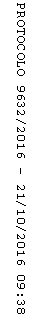 